Imagine, you are the Principal of your school. Write a letter to the Manager,Au Bon Marche Store, P.O. Box 1028, Port Vila, Shefa Province to order the following sports equipment for your school:2 Volleyball nets @ 3000vt a net8 basketball balls @ 1,000vt each8 football balls @ 1,000vt each6 whistles @ 120vt eachAdvice the Manager that payment for the sport equipment will be paid in cash once you receive them.You may wish to include any other important information.__________________________________________________________________________________________________________________________________________________________________________________________________________________________________________________________________________________________________________________________________________________________________________________________________________________________________________________________________________________________________________________________________________________________________________________________________________________________________________________________________________________________________________________________________________________________________________________________________________________________________________________________________________________________________________________________________________________________________________________________________________________________________________________________________________________________________________________________________________________________________________________________________________________________Do not write here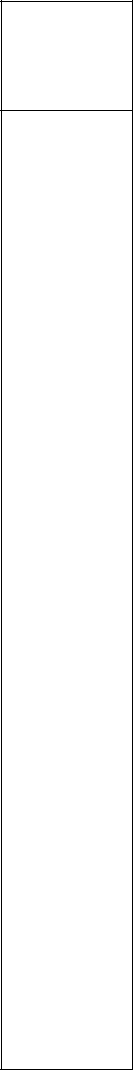 Page 16 of 17__________________________________________________________________________________________________________________________________________________________________________________________________________________________________________________________________________________________________________________________________________________________________________________________________________________________________________________________________________________________________________________________________________________________________________________________________________________________________________________________________________________________________________________________________________________________________________________________________________________________________________________________________________________________________________________________________________________________________________________________________________________________________________________________________________________________________________________________________________________________________________________________________________________________________________________________________________________________________________________________________________________________________________________________________________________________________________________________________________________________________________________________________________________________________________________________________________________________________________________________________________________________________________________________________________________________________________________________________________________________________________________________________________________________________________________________________________________________________________________________________________________________________________________________________________________________________________________________________________________________________________________________________________________________________________________________